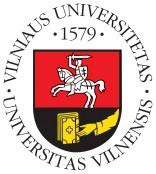 PAPILDOMŲJŲ STUDIJŲ PROGRAMOS APRAŠASFakultetasFilologijos fakultetasProgramos pavadinimasLIETUVIŲ FILOLOGIJA (KALBOTYRA)Programos tikslasPrograma skirta kolegijų absolventams, ketinantiems stoti į Vilniaus universiteto Filologijos fakulteto Kalbotyros ar kitą magistrantūros studijų programą. Studentams sudaroma galimybė:įgyti tvirtus kalbotyros mokslo pagrindus;įgyti sisteminių tradicinės ir moderniosios kalbotyros žinių;išsiugdyti gebėjimą analizuoti, sisteminti ir vertinti kalbos reiškinius;išmokti kritiškai mąstyti, savarankiškai mokytis, bendrauti ir bendradarbiauti.Priėmimo sąlygosPriimami asmenys, įgiję humanitarinių ar socialinių mokslų srities aukštąjį neuniversitetinį išsilavinimą (profesinio bakalauro kvalifikacinį laipsnį arba jam prilygstantį išsilavinimą).Studijų apimtis kreditais60Studijų trukmė1 metai (2 semestrai)Studijų metinė kaina3727 EURIšduodamas dokumentasPapildomųjų studijų baigimo pažymėjimasTolimesnių studijų galimybėGalimybė stoti į Vilniaus universiteto Filologijos fakulteto Kalbotyros ar kitas magistrantūros studijų programas.Studijų dalykai (moduliai)KreditaiVisas klausytojo darbo krūvisKontaktinis darbasSavarankiškas darbas1 semestras30798288510Privalomieji dalykai20532224308Baltų filologijos įvadas51334885Kalbotyros įvadas51334885Lietuvių kalbos leksikologija51336469Lietuvių kalbos morfologija ir žodžių daryba51336469Pasirenkamieji dalykai1026664202Kognityvinės lingvistikos įvadas513332101Leksinė tipologija513332101Lingvistinė teksto analizė513332101Taikomosios kalbotyros įvadas5133321012 semestras30802275527Privalomieji dalykai20534211323Baigiamasis darbas513519116Lietuvių kalbos fonologija ir akcentologija51336469Lietuvių kalbos sintaksė51336469Lietuvių kalbos stilistika ir norma51336469Pasirenkamieji dalykai1026864204Kalbų tipologijos įvadas513532103Lietuvių kalbos istorija51356471Pragmatikos įvadas513332101Semantikos įvadas513332101Sociolingvistikos įvadas513332101Iš viso programoje6016005951005PRIĖMIMO SĄLYGOSDokumentų pateikimo vietaVU Filologijos fakulteto dekanatas (Studijų skyrius, 2 aukštas),Universiteto g. 5, LT-01513 VilniusEl. p.: studijos@flf.vu.lt; Tel.: +370 5 268 7203Reikalingų dokumentų sąrašasPatiekiami šių dokumentų originalai arba notaro patvirtinti nuorašai (originalai, padarius kopijas, bus grąžinti):prašymas (pildomas pateikiant dokumentus);aukštojo mokslo diplomas ar kiti jam prilyginti dokumentai;diplomo priedėlis;asmens dokumentas (pasas arba asmens tapatybės kortelė);dokumentas, patvirtinantis pavardės keitimą (jei pavardė asmens dokumente neatitinka pavardės diplome).PAPILDOMA INFORMACIJAPAPILDOMA INFORMACIJAKontaktai pasiteirautiEl. p.: studijos@flf.vu.lt; 